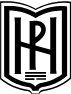 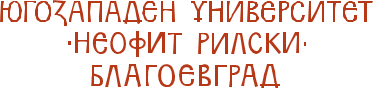 Вх. №……………………..		……14. Nov 2021 г.До ректора на ЮЗУ „Неофит Рилски”БлагоевградЗаявлениеОтשם ……………Calfon Nurit……………………………………........................(трите имена-שם מלא - )Адресכתובת : ….1 Tarmag st. Mazkeret - Batyaтел. טל: …+972503555239 , имейлמייל ……Nuritcalfon@gmail.comУважаеми г-н Ректорרקטור יקר, ,Моля да бъда допуснат(а) до участие в конкурс за редовни и задочни докторанти по докторска програма  :שם תוכנית הדוקטורט ………………………………………………….……………...................................……………… ……………………………………………………………………………………………………………………………………………………………………………………………………………...,(наименование на докторската програма, форма на обучение)за учебната שם התוכנית………………. г., обявен в ДВ, бр.המוסד ………. от תאריך התחלה…………………г.Прилагам следните документиמסמכים שיש לצרף :1. Автобиография (европейски образец).קורות חיים2. Диплома за завършена образователно-квалификационна степен "магистър" и приложението към нея (ксерокопие и оригинал).תעודה ורשימת ציונים 3. Удостоверение за признато висше образование, ако дипломата е издадена от чуждестранно висше училище. אפוסטיל על התעודה ונספחיה4. Мотивационно писмо за участие в конкурса (свободен текст). מכתב מוטיבציה5. Медицинско свидетелство. אישור רפואי 6. Други документи, удостоверяващи интересите и постиженията в съответната научна област. מסמכים נוספים המאשרים יכולת מדעית – אם יש7. Документ за платена такса за участие в кандидат-докторантския конкурс 105 евро.  יורו דמי רישום 8.תמונות פספורט 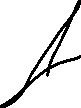 Nurit Calfon..........					      С уважениеבכבוד רב : …………      (датаשם מלא )							                (подписחתימה )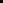 